АДМИНИСТРАЦИЯ  МУНИЦИПАЛЬНОГО  ОБРАЗОВАНИЯНАЗИЕВСКОЕ ГОРОДСКОЕ ПОСЕЛЕНИЕКИРОВСКОГО МУНИЦИПАЛЬНОГО РАЙОНАЛЕНИНГРАДСКОЙ ОБЛАСТИП О С Т А Н О В Л Е Н И Е  от   30 августа  2018 года № 177 Об утверждении Перечня муниципальных программ муниципального образования Назиевское городское поселение Кировского муниципального района Ленинградской области на 2018-2020 годыВ соответствии с Федеральным законом от 28 июня 2014 года №172-ФЗ "О стратегическом планировании в Российской Федерации", Областным законом Ленинградской области от 27 июля 2015 года №82-оз "О стратегическом планировании в Ленинградской области" и на основании п. 3.1. Порядка разработки, реализации и оценки эффективности муниципальных программ, утвержденным  постановлением администрации  Назиевское городское поселение муниципального образования Кировский муниципальный район Ленинградской области от 28 ноября 2013г. №247 "Об утверждении Порядка разработки, реализации и оценки эффективности муниципальных программ муниципального образования Назиевское городское поселение муниципального образования Кировский муниципальный район Ленинградской области": 1. Утвердить Перечень муниципальных программ муниципального образования Назиевское городское поселение Кировского муниципального района Ленинградской области на 2018-2020гг. согласно Приложению № 1.        2. Признать утратившим силу Постановление администрации муниципального образования Назиевское городское поселение Кировского муниципального района Ленинградской области от 01 декабря  2016 года № 288 «Об утверждении Перечня муниципальных программ муниципального образования Назиевское городское поселение Кировского муниципального района Ленинградской области на 2017-2019 годы» (с измен. от 03 марта 2017г. Постановление № 57, от 29 марта 2017г. Постановление № 69).3. Постановление подлежит официальному опубликованию в газете «Назиевский Вестник» и размещению на официльном сайте МО Назиевское городское поселение в сети «Интернет» (http://nazia.lenobl.ru/).4. Постановление вступает в силу после его официального опубликования.Глава администрации						                                       О.И. КибановРазослано: дело, администрация МО Назиевское городское поселение, Комитет финансов администрации КМР, Кировская городская прокуратура, «Назиевский Вестник», официальный сайт МО Назиевское ГППеречень муниципальных  программ муниципального образования Назиевское городское поселение Кировского муниципального  района Ленинградской области на 2018-2020гг.	Приложение № 1к Постановлению администрации муниципального образования Назиевское городское поселение Кировского муниципального района Ленинградской областиот  30 августа 2018г  № 177Наименование муниципальной программыОсновные направления реализации муниципальных программНаименование подпрограммы муниципальнойпрограммыОтветственный исполнитель программы12341. Совершенствование и развитие автомобильных дорог в муниципальном образовании Назиевское городское поселение Кировского муниципального района Ленинградской области на 2017-2019гг- обеспечение сохранности существующей дорожной сети и дворовых территорий, приоритетного выполнения работ по ремонту существующих автомобильных дорог и дворовых территорий;- повышение безопасности дорожного движения, сокращение количества и величины потерь от дорожно-транспортных происшествий, снижение отрицательного воздействия транспортно-дорожного комплекса на окружающую среду;- совершенствование системы управления и системы финансирования дорожного хозяйства, развитие систем ценообразования и закупок для нужд дорожного хозяйства;- повышение надежности и безопасности движения по автомобильным дорогам муниципального образования Назиевское городское поселение Кировского муниципального района Ленинградской области;- поддержание автомобильных дорог общего пользования местного значения на уровне, соответствующем категории дороги.1. Развитие сети автомобильных дорог с асфальтобетонным покрытием местного значения в муниципальном образовании Назиевское городское поселение;2. Ремонт грунтовых дорог местного значения в муниципальном образовании Назиевское городское поселение;3. Ремонт дворовых территорий многоквартирных домов, проездов к дворовым территориям многоквартирных домов в муниципальном образовании Назиевское городское поселение4. Ремонт тротуаров в муниципальном образовании Назиевское городское поселениеАдминистрация муниципального образования Назиевское городское поселение Кировского муниципального района Ленинградской области, МКУ "Управление хозяйственного обеспечения и транспорта"2. О содействии развития части территории муниципального образования Назиевское городское поселение Кировского муниципального района Ленинградской области на 2016-2018 годы- повышение уровня жизни сельского населения;- активизация участия граждан в решении вопросов местного значения;- способствование развитию в сельской местности иных форм местного самоуправленияхАдминистрация муниципального образования Назиевское городское поселение Кировского муниципального района Ленинградской области3.Управление муниципальными финансами муниципального образования Назиевское городское поселение Кировского муниципального района Ленинградской области в 2016 – 2018гг- Обеспечение финансовой стабильности и эффективное управление муниципальными финансами и муниципальным долгом поселенияхАдминистрация муниципального образования Назиевское городское поселение Кировского муниципального района Ленинградской области4. Развитие и поддержка малого и среднего бизнеса на территории муниципального образования Назиевское городское поселение   Кировского  муниципального  района  Ленинградской области   на 2017-2019годы- Развитие малого и среднего бизнеса на территории муниципального образования Назиевское городское поселение;- повышение темпов развития малого и среднего бизнеса, как одного из стратегических факторов социально-экономического развития поселенияхАдминистрация муниципального образования Назиевское городское поселение Кировского муниципального района Ленинградской области5. Борьба с борщевиком Сосновского на территории муниципального образования  Назиевское городское  поселение Кировского муниципального района Ленинградской области на 2016-2020 годы- Локализация и ликвидация очагов  распространения борщевика  Сосновского на территории МО Назиевское городское поселение, исключение случаев  травматизма  среди  населения.хАдминистрация муниципального образования Назиевское городское поселение Кировского муниципального района Ленинградской области6. Противодействие  экстремизму и профилактика терроризма на территории  муниципального образования Назиевское городское поселение  Кировского муниципального района Ленинградской области  2017 – 2019 годыреализация государственной политики в области информационного  противодействия идеологии экстремизма и терроризма;- реализация мер, направленных на профилактику распространения идеологии экстремизма и терроризма;- координация деятельности органов местного самоуправления   муниципального образования Назиевское городское поселение , общественных и религиозных объединений в сфере информационного противодействия идеологии экстремизма  терроризма;- формирование в информационном пространстве Назиевского городского поселения нетерпимости и негативного отношения к экстремистским и террористическим проявлениям;- достижение необходимого уровня правовой культуры граждан как основы толерантного сознания и поведения;- формирование в молодежной среде мировоззрения и духовно-нравственной атмосферы этнокультурного взаимоуважения, основанных на принципах уважения прав и свобод человека, стремления к межэтническому миру и согласию, готовности к диалогу;- общественное осуждение и пресечение на основе действующего законодательства любых проявлений дискриминации, насилия, расизма и экстремизма на национальной и конфессиональной почве;- разработка и реализация в муниципальных учреждениях культуры, учреждениях дошкольного, начального, среднего образования муниципального образования Назиевское городское поселение Кировского муниципального района Ленинградской области образовательных программ, направленных на формирование у подрастающего поколения позитивных установок на этническое многообразие.хАдминистрация муниципального образования Назиевское городское поселение Кировского муниципального района Ленинградской области7. Обеспечение безопасности жизнедеятельности населения на территории муниципального образования Назиевское городское поселение Кировского муниципального района Ленинградской области на 2017 год- Повышение уровня обеспечения безопасности жизнедеятельности населения МО Назиевское городское поселение;- предупреждение чрезвычайных ситуаций природного и техногенного характера;- разработка и осуществление мероприятий по обеспечению пожарной безопасности на территории МО Назиевское  городское поселение 1. Пожарная безопасность МО Назиевское городское поселение;2. Осуществление мероприятий по предупреждению и защите населения от чрезвычайных ситуаций на территории МО Назиевское городское поселение.Администрация муниципального образования Назиевское городское поселение Кировского муниципального района Ленинградской области8. Формирование комфортной городской среды муниципального образования Назиевское городское поселение Кировского муниципального района Ленинградской области на 2018-2022 годы- повышение уровня благоустройства дворовых территорий;- повышение уровня благоустройства общественных территорийБлагоустройство дворовых территорий многоквартирных домов в п. Назия МО Назиевское городское поселение.Благоустройство общественных территорий в п. Назия МО Назиевское городское поселение.Администрация муниципального образования Назиевское городское поселение Кировского муниципального района Ленинградской области9. О содействии участию населения в осуществлении местного самоуправления в иных формах на частях территорий, являющихся административным центром муниципального образования Назиевское городское поселение Кировского муниципального района Ленинградской области на 2018 год- Создание благоприятных условий для проживания в сельской местности;- активизация местного населения в решении вопросов местного значения; -организация работы по предупреждению и  пресечение нарушений требований пожарной  безопасности; - информирование населения о правилах поведения и действиях в чрезвычайных ситуациях;- повышение транспортной доступности;- организация досуга граждан;- благоустройство территории.хАдминистрация муниципального образования Назиевское городское поселение Кировского муниципального района Ленинградской области10. Газификация муниципального образования Назиевское городское поселение   Кировского муниципального района Ленинградской области на 2019г - 2020 г.- Газификация населённых пунктов и развитие инфраструктуры МО Назиевское городское поселение ;- обеспечение населения природным газом;- повышение уровня и качества жизни  населения.хАдминистрация муниципального образования Назиевское городское поселение Кировского муниципального района Ленинградской области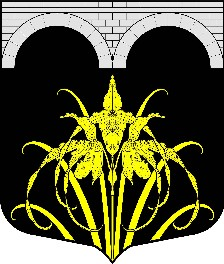 